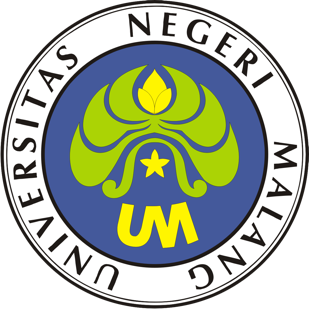 PROSEDUR OPERASIONAL BAKUPELAKSANAAN URUSAN KEPROTOKOLAN DAN PENERIMAAN TAMU PIMPINANPASCASARJANAUNIVERSITAS NEGERI MALANG2019PROSEDUR OPERASIONAL BAKU PENYUSUNANPELAKSANAAN URUSAN KEPROTOKOLAN DAN PENERIMAAN TAMU PIMPINANPASCASARJANAUNIVERSITAS NEGERI MALANGPROSEDUR OPERASI BAKUPELAKSANAAN URUSAN KEPROTOKOLAN DAN PENERIMAAN TAMU PIMPINANDasar KegiatanUndang-Undang Nomor 20 Tahun 2003 tentang Sistem Pendidikan Nasional (Lembaran Negara Republik Indonesia Tahun 2003 Nomor 78, Tambahan Lembaran Negara Republik Indonesia Tahun 2003 Nomor 4301).Undang-Undang Nomor 12 Tahun 2012 tentang Pendidikan Tinggi (Lembaran Negara Republik Indonesia Tahun 2012 Nomor 158, Tambahan Lembaran Negara Republik Indonesia Tahun 2012 Nomor 5336).Peraturan Pemerintah Nomor 4 Tahun 2014 tentang Penyelenggaraan Pendidikan Tinggi dan Pengelolaan Perguruan Tinggi (Lembaran Negara Republik Indonesia Tahun 2014 Nomor 16, Tambahan Lembaran Negara Republik Indonesia Nomor 5500);Peraturan Menteri Pendidikan dan Kebudayaan Republik Indonesia Nomor 30 Tahun 2012 tentang Organisasi dan Tata Kerja Universitas Negeri Malang (Berita Negara Republik Indonesia Tahun 2012 Nomor 493).Peraturan Menteri Pendidikan dan Kebudayaan Republik Indonesia Nomor 71 Tahun 2012 tentang Statuta Universitas Negeri Malang (Berita Negara Republik Indonesia Tahun 2012 Nomor 1136).Peraturan Menteri Pendidikan Nasional Nomor 53 Tahun 2008 tentang Pedoman Penyusunan Standar Pelayanan Minimum Bagi Perguruan Tinggi Negeri Yang Menerapkan Pengelolaan Keuangan Badan Layanan Umum.Keputusan Menteri Keuangan Nomor 297/KMU.05/2008 tentang Penetapan Universitas Negeri Malang pada Departemen Pendidikan Nasional sebagai Instansi Pemerintah yang Menerapkan Pengelolaan Keuangan Badan Layanan Umum.Surat Keputusan Rektor Nomor 0529/KEP/J36/HK/2003 tentang Tupoksi.TujuanDalam rangka memperlancar kegiatan keprotokolan dan pelayanan tamu sebaik- baiknya.Prosedur KerjaHasil KegiatanKelancaran kegiatan keprotokolan dan layanan tamu.Alur Kerja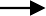 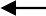 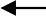 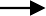 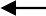 KODE DOKUMENUPM-PPS . A5. 0002REVISI1TANGGAL1 DESEMBER 2018Diajukan oleh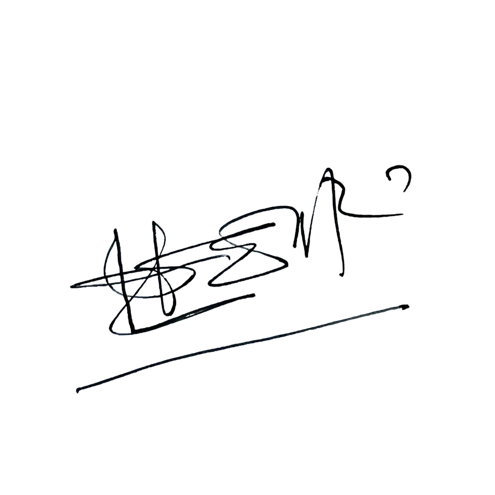 WAKIL DIREKTUR 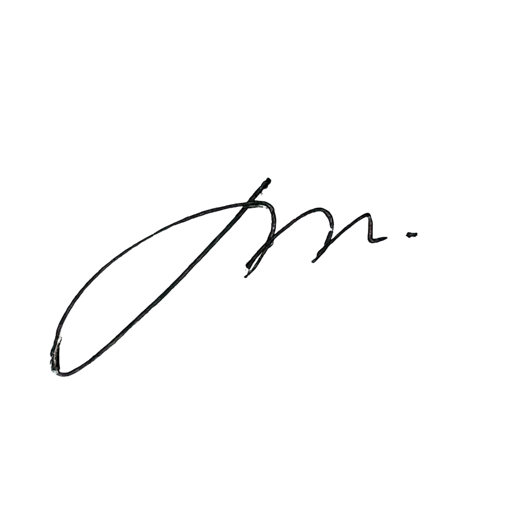 Prof. Dr. Nurul Murtadho, M.Pd NIP 196007171986011001Dikendalikan olehUnit Penjamin MutuProf. Dr. Parno, M.Si NIP  196501181990011001Disetujui oleh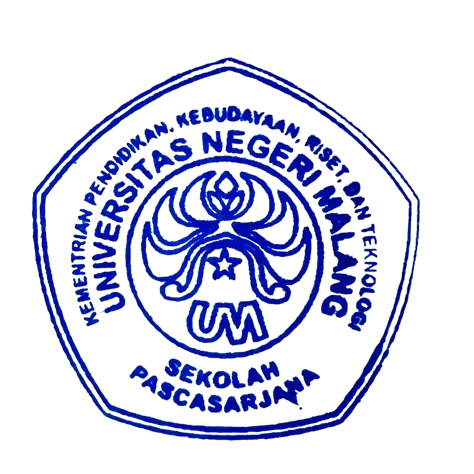 DIREKTUR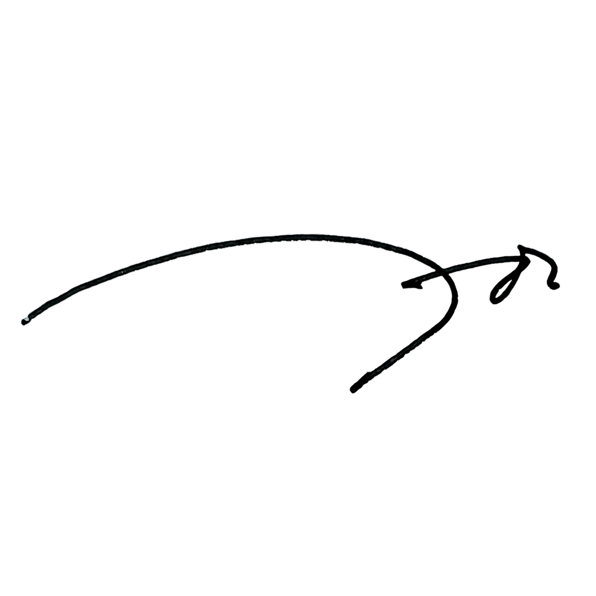 Prof. Dr. Ery Tri Djatmika Rudijanto W.W, MA, M.Si.NIP. 196106111986011001NoAktivitasPelaksanaWaktuOutputa. Persiapana. Persiapan1.Menerima surat dan disposisi yang berhubungan dengan kegiatan penerimaan tamu dan keprotokoleranSub Bagian Umum dan PerlengkapanStaf30 menit2.Menelaah surat dan disposisi yang masukKasubbag10 menit3.Mengkoordinasikan dengan semua pihak terkait.Kasubbag1 jam4.Menyediakan fasilitas yang diperlukan (ruangan/tempat, penginapan, dll.)Kasubbag Staf1 jam5.Membentuk kepanitiaan untuk urusan keprotokolan.Kasubbag1 jamDaftar kepanitiaanNoAktivitasPelaksanaWaktuOutputb. Pelaksanaanb. Pelaksanaan1.Menyiapkan buku tamu atau daftar hadir.Staf1 menitBuku tamu2.Menyiapkan konsep persiapan acara penyambutan tamu.Staf1 jamdaftar nama, alamat, dannomor telepon pejabat3.Mencatat identitas dan keperluan tamu yang datang.Staf10 menitidentitas dan keperluan tamu yang datang4.Menyiapkan dan menata ruang/tempat pertemuan/rapat/upacara.Staf30 menitruang/tempat pertemuan/rapat/upacara yg siap dipergunakan6.Menyiapkan Cinderamata.Staf10 menitCinderamata7.Menyediakan dan menyajikan konsumsi.Staf30 menitkonsumsi8.Menjemput dan mengantar tamu sesuai petunjuk pimpinan.Staf Kasubbag1 jamTamu sampai di tujuan9.Membantu mencarikan tempat penginapan bagi tamu apabila diperlukan.Staf Kasubbag2 jamTersedianya penginapanPELAKSANAAN URUSAN KEPROTOKOLAN DAN PENERIMAAN TAMU PIMPINANPELAKSANAAN URUSAN KEPROTOKOLAN DAN PENERIMAAN TAMU PIMPINANPELAKSANAAN URUSAN KEPROTOKOLAN DAN PENERIMAAN TAMU PIMPINANPELAKSANAAN URUSAN KEPROTOKOLAN DAN PENERIMAAN TAMU PIMPINANPELAKSANAAN URUSAN KEPROTOKOLAN DAN PENERIMAAN TAMU PIMPINANPELAKSANAAN URUSAN KEPROTOKOLAN DAN PENERIMAAN TAMU PIMPINANPELAKSANAAN URUSAN KEPROTOKOLAN DAN PENERIMAAN TAMU PIMPINANStaf Subbag UBMNStaf Subbag UBMNStaf Subbag UBMNKasubbag UBMNKabag Tata UsahaWD IIDekanMenerima surat dan disposisi yang berhubungan dengan kegiatan penerimaan tamu dan keprotokoleran Sub Bagian Umum dan PerlengkapanMenerima surat dan disposisi yang berhubungan dengan kegiatan penerimaan tamu dan keprotokoleran Sub Bagian Umum dan PerlengkapanMenerima surat dan disposisi yang berhubungan dengan kegiatan penerimaan tamu dan keprotokoleran Sub Bagian Umum dan PerlengkapanMenelaah surat dan disposisi yang masukMeng- koordinasikan dg. semua pihak terkaitMenyediakan fasilitas yang diperlukan (ruangan/ tempat, penginapan, dll.)Menjemput dan mengantar tamu sesuai petunjuk pimpinanMendisposisi dan membagi tugas kepada staf yang terkaitMeneruskan disposisi dari WD II kepada Kasubbag Umum danPerlengkapan untuk diperhatikan dan dilaksanakanMeneruskan disposisi dari Dekan kepada Kabag Tata Usahauntuk ditindak lanjutiMendisposisika n surat atau informasi lainnya yang berhubungan dengan keprotokoleran kepada WD II untuk ditindak lanjutiMenyiapkan dan menata ruang/ tempat dan perlengkapan lainnyaMenyiapkan buku tamu; dan Cindera MataMenyediakan dan menyajikan konsumsiMencarikan tempat penginapan, menjemput dan mengantar tamuMenelaah surat dan disposisi yang masukMeng- koordinasikan dg. semua pihak terkaitMenyediakan fasilitas yang diperlukan (ruangan/ tempat, penginapan, dll.)Menjemput dan mengantar tamu sesuai petunjuk pimpinanMendisposisi dan membagi tugas kepada staf yang terkaitMeneruskan disposisi dari WD II kepada Kasubbag Umum danPerlengkapan untuk diperhatikan dan dilaksanakanMeneruskan disposisi dari Dekan kepada Kabag Tata Usahauntuk ditindak lanjutiMendisposisika n surat atau informasi lainnya yang berhubungan dengan keprotokoleran kepada WD II untuk ditindak lanjuti